ESTATUTOS DE LA SOCIEDAD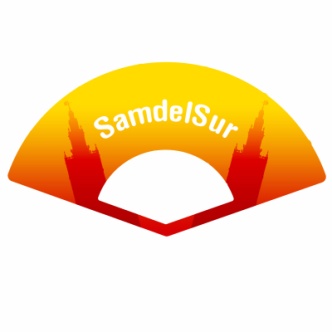 Artículo  1: Nombre y razón socialLa cooperativa funcionará bajo el nombre de SamdelSur,  S.C.AArtículo 2: Objeto socialNuestra cooperativa tendrá como objeto:-Aprender a trabajar en grupo-Comercializar productos-Obtener beneficio-Acción socialArtículo 3: Domicilio socialEl domicilio social quedará establecido en el C.C San Alberto Magno, sitio en la calle Cerro de las Cuarenta Chicas, s/n, 41089 de Dos Hermanas (Sevilla)Artículo 4: DuraciónLa cooperativa se constituye el día 10 de Octubre de 2017 y tendrá una duración de un curso escolar.Artículo 5: Ámbito de actuaciónEl ámbito de actuación de la cooperativa será conectar a la comunidad educativa con nuestra realidad más cercana.Artículo 6: Capital socialEl capital social se fija en 120€ que se divide en 15 participaciones de 8€ C/U. Cada participación otorga a cada titular los mismos derechos y obligaciones.Artículo 7: BeneficiosLos beneficios se repartirán a partes iguales entre todos los socios destinando un 10% a una ONG.Artículo 8: Órganos de gobiernoLas decisiones serán tomadas de forma democrática mediante votación de todos los socios. Los órganos de gobierno serán: Asamblea General y  Consejo Rector formado por el presidente, vicepresidente ,tesorero y secretario.Artículo 9: Derechos y deberesLos derechos de los socios serán:-Disponer de los servicios y actividades que la cooperativa les facilite-Voz y voto en las asambleas-Recibir información periódica sobre la marcha de la sociedad.Los deberes serán:-Cumplir los estatutos-Colaborar con el desarrollo de las actividades-Procurar la unión entre los sociosArtículo 10: ColaboraciónLos alumnos de la modalidad de ciencias podrán tomar parte en la cooperativa como socios colaboradores aportando 1€ cada uno como financiación del proyecto que será devuelto al final del curso y con una rentabilidad del doble de su valor.Artículo 11: DisoluciónLa cooperativa solamente podrá disolverse por incumplimiento del objeto social o por acuerdo de sus socios, después de haber efectuado un balance social y económico.